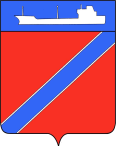 ПОСТАНОВЛЕНИЕАДМИНИСТРАЦИЯ ТУАПСИНСКОГО ГОРОДСКОГО ПОСЕЛЕНИЯТУАПСИНСКОГО РАЙОНА  от __25.09.2019___                                                                   № ___1053____г. ТуапсеОб утверждении документации по планировке территории (проекта планировки и проекта межевания) с целью размещения объекта: «Земельный участок в районе многоквартирного жилого дома по ул. 8-е Марта, участок 4а в г.Туапсе»В соответствии с Градостроительным кодексом Российской Федерации, Федеральным законом от 6 октября 2003 года № 131-ФЗ «Об общих принципах организации местного самоуправления в Российской Федерации», Правилами землепользования и застройки Туапсинского городского поселения Туапсинского района, утвержденными решением Совета Туапсинского городского поселения Туапсинского района от 24 сентября 2015 года № 43.2, учитывая заключение о результатах публичных слушаний от 16 июля 2019 года,   п о с т а н о в л я ю:   Утвердить документацию по планировке территории (проекта планировки и проекта межевания) с целью размещения объекта: «Земельный участок в районе многоквартирного жилого дома по ул. 8-е Марта, участок 4а в г.Туапсе», разработанную с целью внесения сведений в Единый государственный реестр объектов недвижимости.   Отделу имущественных и земельных отношений (Рогачева):разместить настоящее постановление на официальном сайте администрации Туапсинского городского поселения Туапсинского района в информационно - телекоммуникационной сети «Интернет»;  опубликовать настоящее постановление в газете «Черноморье сегодня».3.	  Контроль за выполнением настоящего постановления  оставляю за собой.	4.   Постановление вступает в силу со дня его подписания.  Исполняющий обязанности главы Туапсинского городского поселения Туапсинского района                                                                      М.В. Кривопалов